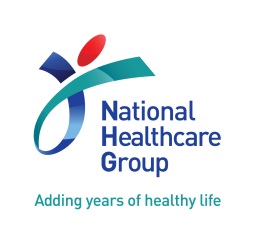 Award DescriptionTo recognise research which has demonstrated an impact to the provision of healthcare nationally or internationally. The healthcare impact demonstrated may include, but not restricted to, areas such as delivery of healthcare, improvements to health outcomes and impact to healthcare policies/practices. The research could have been implemented, or implementable.
Award Value$1,000 & PlaqueEligibility CriteriaThe nomination may be submitted as an individual or team. The individual or team leader must be a clinical researcher, currently in-service and has primary employment with NHG (at least 5 years of service), and be based in Singapore.The healthcare impact should be achieved during the course of the research study, or within 10 years of the study end date.For team submissions, the total number of members including team leader should be maximum at 4. Application GuidelinesUse Calibri font size 12 for all text, single line spacing.  All fields in the forms must be completed. Indicate “NA” where a particular field is not applicable.  Incomplete forms will be returned for further clarification, which may delay processing.A CV for each person is to be submitted together with this form, to further elaborate on the achievements/contributions. The information provided in this form will be used for award/publicity purposes.DETAILS OF RESEARCHDETAILS OF INDIVIDUAL / TEAM LEADERDETAILS OF TEAM MEMBERS (If Applicable)NOMINATION WRITE-UP & GUIDELINESPlease append the write-up with this form. The write-up should be concise and not exceed 5 pages.DETAILS OF PROPOSERENDORSEMENTSTitle of Research: Title of Research: Site(s) of Research: Site(s) of Research: DSRB Reference Number (If ethics approval is not required, please provide the letter of waiver from DSRB): DSRB Reference Number (If ethics approval is not required, please provide the letter of waiver from DSRB): Name of Research Grant (if applicable): Grant Expiry Date (if applicable): Research Agreement (if applicable): Agreement Expiry Date (if applicable):Study end date: Study end date: Salutation (Please select):    Full Name:     Designation: Institution (Please select):Department / Unit / Polyclinic: Contact No.: Email: Office Mailing Address:Office Mailing Address:NHG Employment Joined Date(Primary employment with min. 5 years of service): NHG Employment Joined Date(Primary employment with min. 5 years of service): Team Member 1Team Member 1Salutation (Please select):    Full Name:     Designation: Institution:Department / Unit / Polyclinic: Contact No.: Email: Office Mailing Address:Office Mailing Address:Team Member 2Team Member 2Salutation (Please select):    Full Name:     Designation: Institution:Department / Unit / Polyclinic: Contact No.: Email: Office Mailing Address:Office Mailing Address:Team Member 3Team Member 3Salutation (Please select):    Full Name:     Designation: Institution:Department / Unit / Polyclinic: Contact No.: Email: Office Mailing Address:Office Mailing Address:S/NItems1Lay Abstract of the ResearchThe abstract should include the aims, hypothesis, methodology and conclusion of the research. It should be understandable to non-research personnel.2Translational impact to delivery of healthcare or health outcomesThe write-up should clearly explain how the research has directly or indirectly impacted the delivery of healthcare or health outcomes in NHG and/or nationally. The impact should be measurable and/or specific, and not later than 10 years from the end of the research study. The research could have been implemented, or implementable.Some examples may include but not restricted to:Implementation/improvements to a new/existing clinical service or clinical practice guidelines;Impact to healthcare policies or influenced decision making policies at the institutional/national level; and Improvements to health and related economic outcomes (QALY/DALY indicators, healthcare cost effectiveness/efficiency)3Other Supporting Documents Other supporting documents may include related media publications, letter(s) of recommendation etc.Salutation (Please select):    Full Name:     	Relationship to Nominee:Designation:Contact Number:Institution:Email:Remarks:E-Signature:Endorser 1 (Min. Head of Department or Equivalent)Endorser 1 (Min. Head of Department or Equivalent)Salutation (Please select):    Full Name:     	Salutation (Please select):    Full Name:     	Designation:Contact Number:Institution:Email:Remarks:E-Signature:Endorser 2 (Min. Director of Research or Equivalent)Endorser 2 (Min. Director of Research or Equivalent)Salutation (Please select):    Full Name:     	Salutation (Please select):    Full Name:     	Designation:Contact Number:Institution:Email:Remarks:E-Signature: